Hidden Figures Study Guide:  A Story about the Incredible Women Behind the Space Race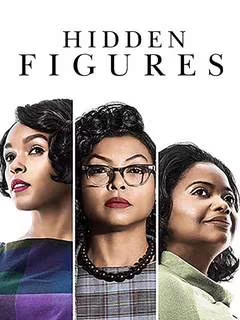 Success Criteria:  By the end of the week, students will become familiar with the term racial segregation, and be able to identify examples of segregation that occurred in the United States and New Zealand.  We are going to watch the movie ‘Hidden Figures’ which is based on the book Hidden Figures by Margot Lee Shetterly.  It is the true story of three African-American women at NASA (the National Aeronautics and Space Administration).  There names are 1) Katherine Johnson, 2) Dorothy Vaughan, and 3) Mary Jackson. The movie took place at a time in the United States when African Americans in many parts of the country, were segregated (separated).  In some places there were separate swimming pools, water fountains and even toilets.  We will be watching the movie in class – if you are away, you can access the film by going to Google Drive, Shared Drives, Library, Movies, then type into the search bar – ‘Hidden Figures.’  Write out the following questions in your Red Books and answer them.  The 3 women in the film were discriminated against throughout the film including having to use separate toilets.  Go online and look up ‘The Jim Crow Laws.’   You may visit one of the following excellent sites below, then answer the questions:https://www.khanacademy.org/humanities/us-history/the-gilded-age/south-after-civil-war/a/jim-crowhttps://www.ducksters.com/history/civil_rights/jim_crow_laws.phphttps://kids.britannica.com/kids/article/Jim-Crow-laws/599873Questions to be answered in your Red Books:  1) Define what the Jim Crow Laws were.2) List any examples of racial segregation between blacks and whites that took place in the film.3) Make a list of as many Jim Crow Laws as you can find (use the websites above).4. Has racial segregation (separation) ever taken place in New Zealand?  Yes.  Have a read of the following article and write at least 10 key dot-points that give examples of racial segregation in our history.  Here is the article below – I suggest that you begin reading from the heading - ‘A Dose of Reality.’